Children, Family and the Community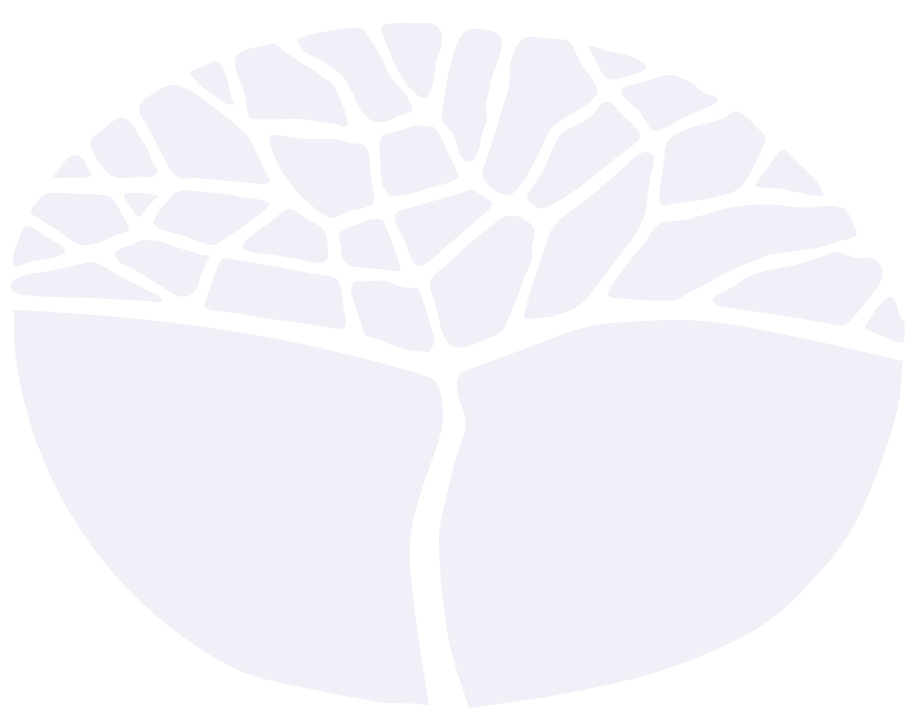 ATAR courseYear 11 syllabusIMPORTANT INFORMATIONThis syllabus is effective from 1 January 2015.Users of this syllabus are responsible for checking its currency.Syllabuses are formally reviewed by the School Curriculum and Standards Authority on a cyclical basis, typically every five years. Copyright© School Curriculum and Standards Authority, 2014.This document – apart from any third party copyright material contained in it – may be freely copied, or communicated on an intranet, for non-commercial purposes in educational institutions, provided that the School Curriculum and Standards Authority is acknowledged as the copyright owner, and that the Authority’s moral rights are not infringed.Copying or communication for any other purpose can be done only within the terms of the Copyright Act 1968 or with prior written permission of the School Curriculum and Standards Authority. Copying or communication of any third party copyright material can be done only within the terms of the Copyright Act 1968 or with permission of the copyright owners.Any content in this document that has been derived from the Australian Curriculum may be used under the terms of the Creative Commons Attribution-NonCommercial 3.0 Australia licenceContentRationale	1Course outcomes	2Organisation	3Structure of the syllabus	3Organisation of content	3Progression from the Year 7--10 curriculum	5Representation of the general capabilities	5Representation of the cross-curriculum priorities	7Unit 1 – Building on relationships	8Unit description	8Unit content	8Unit 2 – My place in the world	11Unit description	11Unit content	11School-based assessment	14Grading	15Appendix 1 – Grade descriptions Year 11	16RationaleThe Children, Family and the Community ATAR course focuses on factors that influence human development and the wellbeing of individuals, families and communities. Students develop an understanding of the social, cultural, environmental, economic, political and technological factors which impact on the ability of individuals and families to develop skills and lead healthy lives. They recognise how promoting inclusion and diversity among individuals, families and groups in society contributes to the creation of safe, cohesive and sustainable communities.Through the study of developmental theories, students develop an understanding of human growth and the domains of development. Students are introduced to the diverse nature and interdependence of societal groups. They develop an appreciation of how the creation of environments that promote optimal growth and development of individuals, families and communities affect and influence society as a whole. Students investigate access to, and availability of, support services and review laws and regulations that govern the provision of such support.Students explore products, services or systems that address issues, opportunities or challenges to meet the needs of individuals, families and communities. Students consider alternative perspectives, policies and practices when working individually or collaboratively. They use a range of skills to make informed decisions and consider actions at personal, family and community levels. Students communicate and interact with children, families and community groups in practical ways. They demonstrate initiative when advocating for others about issues of inequity and injustice. Students understand that beliefs, values and ethics influence decisions made by individuals, families, communities and governments.This course caters for students seeking career pathways in areas such as sociology, psychology, education, nursing, occupational therapy, community services, childcare and health.Course outcomesThe Children, Family and the Community ATAR course is designed to facilitate achievement of the following outcomes.Outcome 1 – Exploring human developmentStudents understand factors that optimise human growth and development.In achieving this outcome, students:understand growth and development of individualsunderstand factors that impact on growth and developmentunderstand strategies designed to promote growth and development.Outcome 2 – Applying the technology processStudents apply the technology process to meet human needs.In achieving this outcome, students:investigate issues, values, needs and opportunitiesgenerate ideas when devising production proposalsorganise, implement and adjust production processesproduce a product, service or systemevaluate intentions, plans and actions.Outcome 3 – Self-management and interpersonal skillsStudents apply self-management and interpersonal skills.In achieving this outcome, students:apply self-management skills to meet human needsapply interpersonal skills to establish and maintain relationshipscommunicate information for a range of purposes and audiences.Outcome 4 – Society and support systemsStudents understand the interrelationships between individuals, families and societies.In achieving this outcome, students:understand the relationship between beliefs and values and the management and use of resources and support systemsunderstand that social issues and trends result from social, cultural, environmental, economic and political forcesunderstand that political and legal systems are shaped by the rights and responsibilities of individuals, families and communities.OrganisationThis course is organised into a Year 11 syllabus and a Year 12 syllabus. The cognitive complexity of the syllabus content increases from Year 11 to Year 12.Structure of the syllabus The Year 11 syllabus is divided into two units, each of one semester duration, which are typically delivered as a pair. The notional time for each unit is 55 class contact hours. Unit 1 – Building on relationshipsIn this unit, students investigate the principles of development and how these relate to the domains and theories of development. Students examine and evaluate the features of products, services and systems for individuals and families. They examine the diverse and dynamic nature of families in Australia. They recognise and acknowledge cultural diversity, and inequity and injustice issues. Students develop effective self-management and interpersonal skills to recognise and enhance personal relationships, enabling them to take active roles in society.Unit 2 – My place in the worldIn this unit, students examine the effect on an individual’s development and wellbeing in a society characterised by rapid change. They explore contemporary Australian issues or trends relating to families and communities at the state and national level, and are introduced to a range of advocacy types.Students examine developmental theories and their influence on cognitive development.Students use effective self-management and interpersonal skills when developing or assessing products, processes, services, systems or environments.Each unit includes:a unit description – a short description of the focus of the unitunit content – the content to be taught and learned.Organisation of contentFor each unit, the content is organised into:Growth and developmentTaking actionInfluences and impacts.Growth and developmentNature of growth and developmentAn understanding of human growth and ways people develop and change within their environment throughout their life span is central to the study of children, families, groups and communities. Uniqueness and diversity of people and their needs are considered when supporting growth, development and wellbeing. An understanding of some developmental theories and frameworks assists students to predict individual, family and community needs. Social, legal, economic and political systems provide support to address specific needs.Factors affecting developmentBiological and environmental factors, including the beliefs and values of family, community and societal structures shape the cognitive, physical, emotional, social and spiritual/moral wellbeing of people and affect developmental needs during different stages of life. These factors influence the way individuals grow, develop and function within society. The changing nature of families, groups and communities and their interrelationship within society is explored.Taking actionCommunicating and advocatingCommunication is integral to sharing knowledge, skills and ideas, and to the evaluation and application of research evidence. Effective communication and interaction with peers, family, workplace and community members requires skills and practices to establish, strengthen and maintain relationships to achieve goals. Advocating for change highlights the importance of valuing the perspectives of individuals and different groups in society. It provides opportunities to raise awareness, share ideas and to question the provision of services, networks and resources that strengthen social justice and minimise disadvantage, inequity and discrimination.Processes for meeting needsAn understanding of growth and development, individuality and diversity is fundamental to meeting needs. Students use the technology process to develop appropriate solutions to meet human needs while considering short-term and long-term consequences for society and the environment. Students apply effective self-management and decision-making skills when working individually and collaboratively.Managing and collaboratingManagement involves the efficient and effective use of resources to achieve goals while acknowledging the beliefs and values of those involved and those of the wider community. This requires working collaboratively and using management strategies that recognise strengths, promote negotiation, enhance leadership, personal and social resilience and encourage enduring relationships. Self-management involves the skills and strategies by which individuals effectively direct their own activities to the achievement of a goal. 
Self-management and the development of leadership skills require a commitment to teamwork, shared responsibilities and conflict resolution.Influences and impactsSocial structures and systemsSocial structures shape social systems. How people behave and live is largely formed by the social structures in which they find themselves. Social structure is evident through the prevailing social organisations, groups, status, roles, attitudes, beliefs and values that add order to people’s lives. Social systems are influenced by changes in beliefs, values and practices as well as by economic, political, environmental and technological factors. These in turn impact on individuals and family groups and their expectation for support at various stages in their lives.Social issues and trendsSocial issues are influenced by many factors. These include changes in Australian and global demographics, trends in life expectancy, the diversity and nature of individuals, families, groups and communities, technological advances and social, economic and environmental factors related to sustainable development. Contemporary assessments of sustainability reflect shifts in societal values. Social debate, practical and theoretical studies and the application of research and statistical analysis all highlight individual, family and community issues. They provide insights into future social trends, supporting policy development and strategies to enhance the quality of life for future generations.Ethical and legal awarenessSocial structures, institutions and practices shape accepted ways of interacting. Social cohesion depends on respect for laws and rules, human rights, ethical values and caring attitudes. Core values and a commitment to the achievement of an individual’s potential; self-acceptance and self-respect; respect and concern for others and their rights as well as social, civic and environmental responsibilities are all crucial to harmony, security and socially sustainable communities. Regard for human rights, equal opportunity, social justice and duty of care responsibilities are underpinned by ethical considerations and the beliefs and values of a caring, compassionate society. Laws and policies regulated through political and societal processes impact on the provision of social services. Accessibility and barriers to community services, resources and networks indicate the need for change in social attitudes, conventions and standards to ensure equity for all.Progression from the Year 7--10 curriculum This syllabus continues to develop student knowledge, understandings and skills from both the Year 7–10 Technologies curriculum, and the Year 7–10 Health and Physical Education curriculum.Representation of the general capabilitiesThe general capabilities encompass the knowledge, skills, behaviours and dispositions that will assist students to live and work successfully in the twenty-first century. Teachers may find opportunities to incorporate the capabilities into the teaching and learning program for the Children, Family and the Community ATAR course. The general capabilities are not assessed unless they are identified within the specified unit content.LiteracyStudents develop literacy capability as they communicate ideas, issues and opinions and analyse sources of information on factors that influence human development, the wellbeing of individuals, families and communities in an organised, logical and coherent manner. They learn to understand and use language to discuss and communicate information, concepts and ideas related to the course.NumeracyStudents develop and apply numeracy knowledge and skills to gather, analyse, interpret and present information in numerical and graphical form and draw conclusions. They identify patterns and relationships in data and use these to identify trends and make informed decisions and apply this knowledge to real-life situations, including the development of support services and systems within communities.Information and communication technology capabilityStudents develop information and communication technology (ICT) capability as they learn to use and apply ICT effectively and appropriately to access, create and communicate information and ideas, solve problems and work collaboratively. They develop the knowledge and skills to use digital technologies to research and source information. Critical and creative thinkingStudents develop capability in critical and creative thinking as they learn to generate and evaluate knowledge, clarify concepts and ideas, seek possibilities, consider alternatives and solve problems. They learn how to critically evaluate evidence, explore alternatives, share ideas and raise awareness in the provision of services, networks and resources. Personal and social capabilityStudents develop personal and social capability as they learn to understand themselves and others, and manage their relationships, appreciate their own strengths and abilities and develop a range of 
self-management and interpersonal skills. Students learn to work collaboratively and use management strategies that recognise strengths, promote negotiation, enhance leadership, personal and social resilience and encourage enduring relationships within families, groups and communities.Ethical understandingStudents develop ethical understanding as they identify and investigate the nature of ethical concepts, values and principles, and understand how reasoning can assist ethical judgement. They learn the importance of treating others with integrity, compassion and respect, value diversity and reflect on ethical principles of social justice, human rights, disadvantage, inequity and discrimination.Intercultural understandingStudents develop intercultural understanding as they learn about, and engage with, diverse cultures in ways that recognise commonalities and differences, and cultivate mutual respect. They develop an understanding of how culture shapes personal and social perspectives, and appreciate differences in beliefs and perspectives that may cause tension between individuals and groups. Students develop strategies to maintain and foster individual and group integrity, respect and social cohesion.Representation of the cross-curriculum prioritiesThe cross-curriculum priorities address the contemporary issues which students face in a globalised world. Teachers may find opportunities to incorporate the priorities into the teaching and learning program for the Children, Family and the Community ATAR course. The cross-curriculum priorities are not assessed unless they are identified within the specified unit content.Aboriginal and Torres Strait Islander histories and culturesThis course provides an opportunity for students to learn about, and appreciate, Aboriginal and Torres Strait Islander histories and cultures through similarities and differences of family and kinship, community and societal structures across cultural groups. Students may explore a range of practices and strategies used within different communities to manage, maintain and promote the health and wellbeing of all members. Students could analyse how inclusive communities can address inequality and tolerance so that Australia progresses towards being a more sustainable society in all senses.Asia and Australia's engagement with AsiaThis course provides an opportunity to learn about the uniqueness and diversity of social structures and systems, ethnic backgrounds, cultures and family structures in communities within the Asia region. An understanding of Asia underpins the capacity of Australian students to be active and informed citizens, working together to build harmonious local, regional and global communities. Social structures and systems are influenced by changes in beliefs, values and practices as well as economic, political, environmental and technological factors all of which impact on Asia and Australia’s engagement with Asia.SustainabilityThis course provides an opportunity for students to learn how changes in Australian and global demographics, trends in life expectancy, the diversity and nature of individuals, families, groups and communities, technological advances and social, economic and environmental factors are related to sustainable development. The sustainability priority provides insights into future generations and promotes sustainable patterns of living, which meet the needs of the present population without compromising the ability of future generations to meet their own needs. Actions to improve sustainability are both individual and collective endeavours shared across family, local, national and global communities.Unit 1 – Building on relationshipsUnit descriptionIn this unit, students investigate the principles of development and how these relate to the domains and theories of development. Students examine and evaluate the features of products, services and systems for individuals and families. They examine the diverse and dynamic nature of families in Australia. They recognise and acknowledge cultural diversity, and inequity and injustice issues. Students develop effective self-management and interpersonal skills to recognise and enhance personal relationships, enabling them to take active roles in society.Unit contentThis unit includes the knowledge, understandings and skills described below.Growth and developmentNature of growth and developmentprinciples of development related toheredity and environmentalcephalocaudal and proximodistalsimple to complexrate of growth and development variescritical periodspredictable sequencelaying foundations with each stage and area of developmentdomains of developmentphysicalsocialemotionalcognitivespiritual/moralthe relationship between the principles and domains of developmenttheories of developmentthe relationship between individuals and their needs in Maslow’s Hierarchy of Needs – the five stage modelBronfenbrenner’s ecological systems theory – the five environmental systemsFactors affecting developmentfamily types and structures in contemporary Australian societythe impact of change in family types and structures on the growth and the development of individuals and familiesfactors impacting on growth and development of individuals and familiessocialculturalenvironmentaleconomicpoliticaltechnologicalTaking actionCommunicating and advocatinglocate, analyse, select, organise, present and evaluate information from primary and secondary sourcesinequity or injustice issues experienced by individuals and families identify the role of the advocateProcesses for meeting needsthe functional, social, cultural and economic features of products, services or systems developed for individuals and families to meet their needsidentify influences on the development of a product, service or system to meet the needs of individuals and familiesManaging and collaboratingself-management skills to effectively use resourcesself-set goalstime managementreflection and evaluationapply interpersonal skills when working collaborativelyteamworkconflict resolutionassertivenesseffective communicationproblem solvingInfluences and impactsSocial structures and systemsroles and responsibilities of formal community networks and support servicesroles and responsibilities of informal community networks and support servicesthe relationship between changes in family types and structures, and community beliefs and valuesSocial issues and trendsthe impact of cultural diversity on the communitythe impact of change in family types and structures on individuals, families and the communitythe development, management and use of resources and support systems to address social issues and trendsthe relationship between social, environmental and economic components of sustainable living and the concept of the Triple Bottom LineEthical and legal awarenessthe concepts of laws, sanctions and social cohesionthe relationships between laws, sanctions and social cohesionaim and purpose of The United Nations Convention on the Rights of the Child 1989 (registered 1990) and its effect on the wellbeing of children, families and communitiesaim and purpose of the Family Law Act 1975 and its effect on the wellbeing of children, families and communitiesaim and purpose of the Working with Children Act 2004 and its effect on the wellbeing of children, families and communitiesUnit 2 – My place in the worldUnit descriptionIn this unit, students examine the effect on an individual’s development and wellbeing in a society characterised by rapid change. They explore contemporary Australian issues or trends relating to families and communities at the state and national level, and are introduced to a range of advocacy types.Students examine developmental theories and their influence on cognitive development.Students use effective self-management and interpersonal skills when assessing or developing products, processes, services, systems or environments.Unit contentThis unit builds on the content covered in Unit 1.This unit includes the knowledge, understandings and skills described below.Growth and developmentNature of growth and developmentfactors impacting on the growth and development of individualsbiologicalsocialculturalenvironmentalpoliticaltheories of developmentPiaget’s theory of cognitive development – the four stages of cognitive development, including 
sub-stagesErikson’s theory of psychosocial development – the eight developmental stagesVygotsky’s theory of sociocultural developmentzone of proximal developmentscaffoldingmore knowledgeable otherlanguage developmentFactors affecting developmentthe impact of local, state and federal government strategies on the development of individuals, families and communities, with consideration to the following factors:socialculturalenvironmentaleconomicpoliticaltechnologicalTaking actionCommunicating and advocatingcompare, evaluate and analyse information from primary and secondary sourcesthe process for advocatingtypes of advocacyselfindividualgroupsystemicadvocacy skillsactive listeningeffective communicationassertivenessresourcefulnessnegotiationadvocate on a local or state issueaims of empowermentawareness of the rights of peopleability to make decisionsdevelopment of autonomous behaviourthe interrelationship between advocacy and empowermentProcesses for meeting needsconsideration of ethical, environmental and technological aspects in the development of products, services and systems for individuals, families and communitiesin the production and evaluation of a product, service or system, include the consideration of ethical, economic and environmental factorsManaging and collaboratingapply decision-making tools, includingDe Bono’s Six Thinking HatsPMI (plus, minus, interesting)SWOT (strengths, weaknesses, opportunities and threats)select and use human and non-human resources when working with othersInfluences and impactsSocial structures and systemsthe concept of social cohesionfactors impacting on social cohesion within communitiesSocial issues and trendsthe effect of changing work and living patterns on the provision of community servicesthe concept of sustainable livingproducts, processes and systems that promote sustainable patterns of livingEthical and legal awarenessthe social and environmental responsibilities of individuals and family groupsthe concept of human rightsaim and purpose of the Australian Human Rights Commission Act 1986aim and purpose of the Equal Opportunity Act 1984the concepts of inequity and injusticeimpact of inequity and injustice experienced by individuals and families in communitiesSchool-based assessmentThe Western Australian Certificate of Education (WACE) Manual contains essential information on principles, policies and procedures for school-based assessment that needs to be read in conjunction with this syllabus.Teachers design school-based assessment tasks to meet the needs of students. The table below provides details of the assessment types for the Children, Family and the Community ATAR Year 11 syllabus and the weighting for each assessment type.Assessment table – Year 11Teachers are required to use the assessment table to develop an assessment outline for the pair of units 
(or for a single unit where only one is being studied).The assessment outline must:include a set of assessment tasksinclude a general description of each taskindicate the unit content to be assessedindicate a weighting for each task and each assessment typeinclude the approximate timing of each task (for example, the week the task is conducted, or the issue and submission dates for an extended task).In the assessment outline for the pair of units, each assessment type must be included at least twice. In the assessment outline where a single unit is being studied, each assessment type must be included at least once. At least two response tasks should be completed in class under test conditions.The set of assessment tasks must provide a representative sampling of the content for Unit 1 and Unit 2. Assessment tasks not administered under test/controlled conditions require appropriate validation/authentication processes. For example, student performance for an investigation could be validated by a task (such as a structured essay, extended answer or analysis of the primary and secondary sources used in the investigation) which is completed in class after the final presentation is submitted.GradingSchools report student achievement in terms of the following grades:The teacher prepares a ranked list and assigns the student a grade for the pair of units (or for a unit where only one unit is being studied). The grade is based on the student’s overall performance as judged by reference to a set of pre-determined standards. These standards are defined by grade descriptions and annotated work samples. The grade descriptions for the Children, Family and the Community ATAR Year 11 syllabus are provided in Appendix 1. They can also be accessed, together with annotated work samples, through the Guide to Grades link on the course page of the Authority website at www.scsa.wa.edu.auTo be assigned a grade, a student must have had the opportunity to complete the education program, including the assessment program (unless the school accepts that there are exceptional and justifiable circumstances).Refer to the WACE Manual for further information about the use of a ranked list in the process of assigning grades.Appendix 1 – Grade descriptions Year 11Type of assessmentWeightingInvestigationDirected research in which students plan, conduct and communicate an investigation.Students undertake research on an issue related to children, family or the community. They apply strategies, tools, processes or systems; use individual and collaborative investigative approaches, including observation, collecting and interpreting primary and secondary sources; and undertake practical activities.Evidence can include: observation checklists, evaluation tools (self or peer), journal entries, practical activities to gather information or test concepts, and/or multimedia presentations. 20%ProductionA production project in which students explore ideas, design and produce a product, process, service, system or environment for individuals, families or a community. Students communicate and interact with individuals and groups in a practical way.Evidence can include: a structured journal or portfolio showing the exploration and development of ideas, designs and production of work, reflection on learning processes and evaluation.15%ResponseStudents respond advocating on issues related to children, family and the community.Students apply their understandings and skills to respond to a series of stimuli or prompts, analyse, interpret, solve problems and answer questions in diagnostic, formative and summative tests and examinations. Oral and written evidence can include: situation analysis, practical activities that demonstrate findings, solutions, concepts and recommendations, observation records and checklists, response report, reflective journal and evaluation tools (self, peer or target group), essays and/or short and extended responses.25%ExaminationTypically conducted at the end of each semester and/or unit. In preparation for Unit 3 and Unit 4, the examination should reflect the examination design brief included in the ATAR Year 12 syllabus for this course. 40%GradeInterpretationAExcellent achievementBHigh achievementCSatisfactory achievementDLimited achievementEVery low achievementAInvestigationApplies models, theories and principles to explain factors affecting individual, family and community growth and development.Gathers, organises, interprets and uses reliable and relevant information and data from a variety of primary and secondary sources to identify and examine social issues. Develops valid comparisons, makes informed decisions and substantiated conclusions.Effectively explains family and community issues, trends and points of view in organised and appropriate formats. Applies concise and appropriate course terminology supported by relevant examples.AProductionClarifies and applies factors, such as ethical, economic and environmental, to planning processes to meet individual, family and/or community needs. Independently selects, organises and uses a range of appropriate human and non-human resources in the production of a product, service or system.Manages time effectively, plans accurately and in detail, and sets realistic goals. Applies appropriate decision-making tools and effective interpersonal skills when working collaboratively and/or individually.Applies logical processes and appropriate self-management skills to plan and develop products, services or systems with appropriate individual, family and community connections.AResponseProvides detailed and accurate responses based on interpretation of information and data from a range of primary and secondary sources. Explains consequences, makes detailed and informed decisions to justify a point of view.Provides well-developed and valid explanations of influences shaping attitudes, beliefs, values and/or living patterns. Explains the effects of these influences on individual, family and/or community relationships, supported by relevant examples. Provides substantiated conclusions.Provides logical and detailed responses to a variety of social issues or case studies, applying concise and appropriate course terminology.BInvestigationUses models, theories and principles to describe factors affecting individual, family and community growth and development.Gathers, organises and uses reliable and relevant information and data from primary and secondary sources to identify and describe social issues. Makes comparisons, decisions and mostly valid conclusions.Explains family and community issues, trends and/or points of view in organised and appropriate formats. Uses appropriate course terminology with relevant examples.BProductionConsiders and applies factors, such as ethical, economic and environmental, to planning processes to meet individual, family and/or community needs. Selects, organises and uses appropriate human and non-human resources in the production of a product, service or system.Manages time, plans in detail and sets realistic goals. Uses appropriate decision-making tools and interpersonal skills when working collaboratively and/or individually.Applies processes and self-management skills to develop products, services or systems with appropriate individual, family and community connections.BResponseProvides accurate responses based on relevant information and data from primary and secondary sources. Describes consequences and makes informed decisions to justify a point of view.Provides explanations of influences effecting attitudes, beliefs, values and/or living patterns. Describes the effects of these influences on individual, family and/or community relationships, with relevant examples. Provides valid conclusions.Provides detailed responses to social issues or case studies, using appropriate course terminology.CInvestigationDescribes models, theories and principles to outline factors affecting individual, family and community growth and development.Uses mostly relevant information and data from primary and secondary sources to describe social issues. Makes simple comparisons and decisions, and broad, general conclusions.Describes family and community issues or points of view using suitable formats. Uses general course terminology with examples.CProductionApplies some factors, such as ethical, economic and environmental, to planning processes to meet individual, family or community needs. Selects mostly appropriate human and non-human resources in the production of a product, service or system.Manages time and sets simple achievable goals. Uses some appropriate decision-making tools and interpersonal skills when working collaboratively and/or individually.Uses simple processes and self-management skills to develop products, services or systems with some individual, family and/or community connections.CResponseProvides general responses based on information or data from primary and secondary sources. Outlines consequences and makes broad, general decisions to justify a point of view.Provides general descriptions of influences on attitudes, beliefs, values or living patterns. Outlines the effects of these influences on individual, family and/or community relationships, with examples. Provides general conclusions.Provides general responses to social issues or case studies, using some general course terminology.DInvestigationIdentifies aspects of models, theories and/or principles with limited, simple connections to individual, family or community growth and development.Uses minimal information or data from primary or secondary sources to list some social issues. Makes brief, unsubstantiated decisions and statements.States some family and/or community issues or opinions. Uses limited course terminology with simple examples.DProductionMakes limited references to factors, such as ethical, economic and/or environmental, when using simple, easy-to-follow processes to meet an individual, family or community need. Uses a limited selection of human and non-human resources in the production of a simple product, service or system.Requires constant assistance to manage time, and sets unrealistic goals. Often selects inappropriate decision-making tools and uses limited interpersonal skills when working collaboratively and/or individually.Uses brief and often confusing processes to develop a simple product, service or system with limited individual, family or community connections.DResponseProvides brief responses with limited information from primary or secondary sources. Makes unsubstantiated claims or superficial statements.Recalls some influences on attitudes, beliefs, values or living patterns. States simply the effects of these influences on individual, family and/or community relationships, mostly based on personal experiences or examples.Provides a brief, personal perspective to a social issue or case study, using limited course terminology.EDoes not meet the requirements of a D grade and/or has completed insufficient assessment tasks to be assigned a higher grade.